ERROR ANALYSIS OF USING QUANTIFIER IN STUDENTS’ WRITING SIMPLE SENTENCE AT THE FIRST SEMESTER OF THE EIGHTH GRADE OF SMPN 24 BANDAR LAMPUNG IN THE ACADEMIC YEAR OF 2018/2019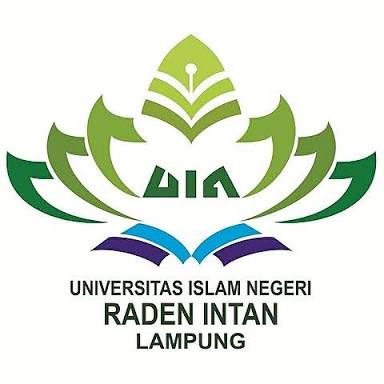 (A Thesis)Submitted as a Partial Fulfillment of the Requirement for S-1 DegreeByEPA TRIANA DEWINPM. 1411040253Study Program : English Education		 Advisor       	: Meisuri, M. Pd	Co-Advisor 	: Irawansyah, M. PdTARBIYAH AND TEACHER TRAINING FACULTYRADEN INTAN STATE ISLAMIC UNIVERSITY LAMPUNG2019